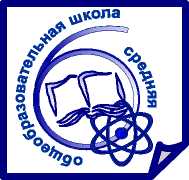 публичный докладМуниципального бюджетного
общеобразовательного учреждения
«Первомайская общеобразовательная школа»Кировского района Республики Крым(2017-2018 учебный год)Уважаемые друзья!Прошел еще один учебный год.В жизни нашей школы произошли определенные изменения.Надеемся, что все, что мы вам представим, по результатам нашей образовательной и воспитательной деятельности школы, будет вам интересно.     Анализируя прожитый учебный год, мы обращаем ваше внимание на победы, удачи и неудачи, проблемы и на пути их разрешения в сложившихся новых условиях образования.    Желаем полезного и интересного прочтения нашего публичного доклада.Общая характеристика школы1. Общие сведения об ОУЮридический и фактический адрес школы: 297323, Россия, Республика Крым, Кировский район, село Первомайское, улица Советская, 2-АТелефон: 5-55-85 E-mail   school-perv@yandex.ruСайт:   perv.mya5.ru1.2. Документы, на основании которых осуществляет свою деятельность ОУ:а) год создания учреждения:Школа образована в 1968 году. С декабря 2014 года является  муниципальным бюджетным образовательным учреждением.  б) лицензия: серия, регистрационный номер, срок действия.Лицензия на право ведения образовательной деятельностисерия 82 Л01 № 0000 513 от 15 июля 2016г от 0521.   в) свидетельство о государственной аккредитации: серия, регистрационный номер,срок действия:серия 82А01, регистрационный номер 0000204, срок действия до 22 мая 2029г.Свидетельство о государственной регистрации службой по контролю в области образования Республики Крым, от 04.01.2015 года , регистрационный номер1159102004907 от 12 апреля . 1.3. УчредительУчредителем учреждения является администрация Кировского района Республики Крым.   Функции и полномочия Учредителя учреждения от имени администрации Кировского района осуществляет МКУ «Центр по обеспечению деятельности образовательных учреждений Кировского района Республики Крым».Функции и полномочия собственника имущества Учреждения администрации Кировского района осуществляется МКУ «Центр по обеспечению деятельности образовательных учреждений Кировского района Республики Крым» в установленном законодательством РФ и муниципальными правовыми актами органов и должностных лиц местного самоуправления муниципального образования Кировский район РКМестонахождение Учредителя: 297300 Республика Крым, пгт. Кировское, ул. Розы Люксембург, Д.39телефон: 4-11-97 (начальник) 4-13-18 (приёмная)электронная почта: roo55@i.uaМБОУ «Первомайская ОШ» является юридическим лицом, обладает обособленным имуществом на праве оперативного управления, самостоятельным балансом, лицевыми счетами в органах Федерального казначейства, в других кредитных организациях; имеет печать с изображением Государственного герба Российской Федерации и со своим наименованием. 1.4 Локальные акты, регламентирующие деятельность ОУ.1.Положение о методическом совете школы;2.Положение о классно-обобщающем контроле;3.Положение о наставничестве;4.Правила внутреннего распорядка учащихся;5.Положение о методическом объединении учителей;6. Положение о сайте школы;7.Положение об условном переводе неуспевающих учащихся;8.Положение о предметной декаде;9.Положение о ШППО;10.Положение о библиотеке;11.Положение о предпрофильной подготовке;12.Положение о портфолио учителя;13.Положение о смотре-конкурсе учебных кабинетов;14.Положение о родительском комитете;15.Положение о поурочных планах педагогических работников;16.Положение о ведении классных журналов;17.Положение о рабочей программе педагога по предмету;18.Положение о ведении и проверке ученических тетрадей;19.Положение об аттестационной комиссии учителей;20..Положение о совете профилактики;21.Положение о проведении самообследования;22.Положение о классном родительском собрании;23.Положение о школьной форме и внешнем виде обучающихся;24.Положение о порядке начисления стимулирующих выплат;25.Положение о должностных обязанностях сотрудников школы;26.Положение о портфолио ученика школы;27.Положениие об организации питания учащихся;28.Положение о проведении школьного тура олимпиад;29.Положение о внутришкольном контроле.30. Положение об антитеррористической работе31. Положение об учебном плане32. Положение о безотметочной оценке результатов обучения и развития первых классов и предметов ИЗО и музыки в 2-4 классах;33. Положение о разработке образовательной программы начального образования;34. Положение о рабочей программе по организации внеурочной деятельности;35. Положение о едином орфографическом режиме в начальной школе;36. Положение о методических рекомендациях по нормам оценок для учителей начальных классов;37. Положение о ведении дневников;38. Положение о классном руководителе; 39. Положение о классном часе;40. Положение о постановке на внутришкольный учёт и снятии с него;41.  Положение об обязанности дежурного класса и дежурного учителя;42.  Положение о порядке проведения текущего контроля успеваемости и промежуточной аттестации обучающихся;43.Положение о внеурочной деятельности;44. Положение об элективных предметах;45. Положение об индивидуальном учёте результатов освоения обучающимися программ;46. Положение о классах углублённого изучения отдельных предметов;47.Положение  об организации обучения учащихся по индивидуальному учебному плану, в том числе, по ускоренному;48. Положение об организации обучения детей с ОВЗ;49. Положение об аттестации педработников;50. Положение о факультативах;51. Положение о ведении тетрадей (словарей по английскому языку);52. Положение о рабочей группе по введению ФГОС основного общего образования;53. Положение о профильных классах и предпрофильной подготовке;54. Положение о порядке перевода и отчисления обучающихся;55. Положение о педсовете;56. Положение о научно-практической конференции пед. работников;57. Положение об организации научно-методической работы;58. Положение о методическом кабинете;59. Положение о порядке доступа педагогов к информационно-телекоммуникационным сетям и базам данных;60. Положение о системе внутренней оценки образования ОУ;61. Положение о формах получения образования;62. Положение о порядке получения, учёта, хранения, заполнения и выдачи документов об образовании;63. Положение о ШМУ;64. Положение о порядке разработки и принятия локальных актов;65. Положение о языках образования и обучения;66. Положение об основной образовательной программе. 1.5. Деятельность МБОУ «Первомайская ОШ».Деятельность школы  регламентируется «Основными образовательными программами начального общего образования, основного общего образования и среднего общего образования», и «Программой перспективного развития на 2015-2020» гг., должностными инструкциями сотрудников.У нас обучаются дети, проживающие  на территории с.Первомайское, с.Изобильное, с.Отважное, с.Журавки, с.Изюмовка, с.Садовое, с.ЖемчужинаКрыма,с. Маковское,с.Тутовка. На начало учебного года в школе обучался 621 ученик, на конец года- 608 учеников.За годы работы школы сложились благоприятные условия для образовательной деятельности.Чтобы представить сложную систему ее работы, предлагаем основные характеристики школы:форма обучения наших учащихся дневная; продолжительность обучения по уровням образования следующая: начального общего образования - 4 года, основного общего образования 5 лет, среднего общего образования- 2 года, что соответствует Федеральному закону от 29.12.2012 №273-ФЗ РФ «Об образовании в Российской Федерации; в школе 27 классов-комплектов;- количество учащихся на конец 2017-2018 учебного года - 608Количество обучающихся по уровням образования(на конец года):Учащиеся занимаются в одну смену. Учет занятости кабинетов позволяет  использовать учебное пространство школы для организации внеурочной деятельности.В существующих условиях администрация школы уделяет особое внимание распределению учебной нагрузки педагогических работников, учитывая их образование, квалификацию и другие особенности.Административный аппарат школы состоит из директора и  заместителей директора по различным направлениям ОД. Управление школой осуществляется в соответствии с законодательством Российской Федерации, на основе сочетания принципов единоначалия и коллегиальности.   Директор осуществляет общее руководство деятельностью школы. В школе созданы и успешно работают коллегиальные органы: общее собрание педагогического коллектива, педагогический совет, совет школы, методический совет.Члены администрации:М.М.Николаенко- директор школы.Стерлева Екатерина Ивановна- заместитель директора по учебновоспитательной работе.КонееваЭммене.Энверовна - заместитель директора по учебно-воспитательной работе НОО.Осипова Е.Н. -заместитель директора по воспитательной работе.Козовый Владимир Яковлевич- заместитель директора по  безопасности.Умерова Ю.В.- заместитель директора по учебно-воспитательной работе.   Информация о деятельности школы открыта и общедоступна на официальном сайте учреждения:scool-perv. maa 5.ruИнформация на сайте регулярно обновляется и содержит достоверные сведения по различным направлениям жизнедеятельности школы, в том числе контактную информацию.Миссия школы, заявленная в образовательных программах, заключается в создании условий, способствующих становлению социально ответственной, критически мыслящей личности ребенка, обеспечение качественного образования обучающихся. Наша школа стремится к созданию условий для воспитания личности, осознающей как универсальную ценность образование, которое необходимо совершенствовать и продолжать в течение всей жизни. Проблемы повышения качества образования и его доступности остаются как ведущие в образовательной программе школы. Показатель качества знаний обучающихсяза отчетный период составил:НОО-53%; ООО-35%,СОО-53%Качество знаний по школе за 2017/18 учебный год  составило 48.5%.Данные показатели указывают на наметившуюся положительную динамику школы в повышении качества знаний обучающихся (повышение качества знаний на 7,3 %).Качественные показатели в 5-11классах (сравнительные данные за 2четверть, год)Качество знаний обучения в 2-11 классах за 2016/17 учебный год  составляет:Государственная итоговая аттестация обучающихся 9.11 классовОбучающиеся 9, 11 классов прошли ГИА.Динамика результативности участия выпускников 9-х классов в ГВЭ в сравнении за 3 года.Динамика результативности участия выпускников 9-х классов в ОГЭ в сравнении за 3 года, в 2017-2018 учебном году экзамены в форме ОГЭ обучающимися не были выбраны.Обучающиеся 9-х,11 классов сдавали обязательные экзамены  и по выбору. Государственная (итоговая) аттестация выпускников 9-х, 11  классов осуществлялась на основании «Положения о формах и порядке проведения государственной (итоговой) аттестации обучающихся, освоивших общеобразовательные программы среднего (полного) общего образования», порядка проведения ГВЭ, ЕГЭ, утвержденного приказом Министерства образования и науки РФ. На основании данных распоряжений и приказов выпускники 11 классов проходили государственную (итоговую) аттестацию в форме ГВЭ и ЕГЭ с использованием контрольно-измерительных материалов (КИМов), представленных Рособрнадзором. Для  ознакомления выпускников, их родителей с инструкциями, положениями, приказами о сроках, форме, продолжительности ГВЭ и ЕГЭ проведены собрания с обучающимися, родителями, методические и инструктивные совещания с педагогами. Особое внимание было уделено выбору экзаменов, формам сдачи.Со всеми нормативно - правовыми документами, положениями, инструкциями, приказами  МОРФ, Министерства образования Республики Крым выпускники были ознакомлены своевременно и в полном объеме.
 Проведены тренировочные и  пробные экзамены    на базе школы  порусскому языку и математике с соблюдением процедуры, инструкций, содержания КИМов.  Была  отработана процедура    проведения ГВЭ, проанализированы  результаты, основные пробелы в знаниях, данные проблемы обсуждены на заседаниях МО, намечены пути решения проблем по  отработке ЗУН  обучающихся.Данные о каждом выпускнике, о выборе экзаменов были переданы в банк данных РЦОИ г. Симферополя. Результативность экзаменов представлена в таблицах.Результаты  ГИА-9 по русскому языку:        В этом году учащиеся 9 класса сдавали   экзамен по математике  в форме ГВЭ    в количества 52 чел.Физика в форме ГВЭ – 9 человека. Информатика в форме ГВЭ – 1 человек.Результаты ГИА-11по русскому языкуРезультаты по обществознанию,биологии,географии,химии,историиРезультаты  ГИА-9 по английскому языку:        Подготовка  обучающихся за курс основного общего образования по математике и русскому языку  соответствует требования ФКГОС на 98%, качество знаний на достаточном уровне.Коллектив оставляет  задачу - обеспечивать более  качественную подготовку обучающихся 9-х,11 классов  в соответствии со стандартами ФКГОС по предметам учебного плана основного общего и среднего  образования.Обязательные экзамены сданы выпускниками успешно (89% успеваемость):аттестаты получили все выпускники, допущенные к государственным экзаменам;аттестаты особого образца и медаль «За особые успехи в учении» получили:Смирнова Анастасия Николаевна, Куприенко Мария ЮрьевнаТаким образом, 100% обучающихся по программам среднего общего образования и 99% обучающихся по программам основного общего образования овладели требованиями содержания ФК ГОС и получили аттестаты о соответствующем уровне образования.1.7.Особенности образовательного процессаХарактеристика образовательных программ по уровням образования.На всех уровнях образования обучение ведется по основным образовательным программам: начального общего, основного общего и среднего общего образования, являющихся инструментом для реализации государственного стандарта общего образования.Основная образовательная программа основного общего образования.На уровне ООО реализуются две основные программы: по ФГОС для 5-7 классов  и дальнейший поэтапный переход, по ФКГОС для 8-9 классов.ООП ООО по ФГОС разработана на основе Примерной основной образовательной программы ООО, одобренной Федеральным учебно-методическим объединением по общему образованию (протокол от 08.04.2015 №1/15), на 2015-2020гг,. Программам принята на заседании педагогического совета 25.08.2015 протокол №12, утверждена приказом от 25.08.2015 №395-О. Срок освоения программы 5 лет.Основная образовательная программа среднего общего образования разработана на 2015-2020 учебные годы в соответствии с требованиями к организации образовательного процесса и содержанию, закрепленных в документах федерального и регионального уровней (принята на педагогическом совете 25.08.2015 протокол №12, утверждена приказом от 25.08.2015 № 395-О). Основная образовательная программа ориентирована на учащихся 10-11 классов (16-17 лет) Срок освоения программы 2 года. Целями основной образовательной программы среднего общего образования является выстраивание образовательного пространства, адекватного старшему школьному возрасту через создание условий для социального и образовательного самоопределения старшеклассника; для получения школьниками качественного современного образования, позволяющего выпускнику занимать осмысленную, активную и деятельную жизненную позицию, поступить и успешно обучаться в выбранном ВУЗе. Содержание рабочих программ соответствует примерным программам учебных предметов или авторским программам к учебно-методическим комплексам.Для учащихся 5-11 классов в школе установлена пятидневная учебная неделя. При организации образовательного процесса учтены санитарно-эпидемиологические правила и нормативы СанПиН 2.4.2.2821-10, утвержденные Постановлением Главного государственного санитарного врача Российской Федерации от 29 декабря 2010 г. №189 «Санитарно-эпидемиологические требования к условиям и организации обучения в общеобразовательных учреждениях» (с изменениями от 24.11.2015) учебная нагрузка при шестидневной учебной неделе в соответствии с санитарно-гигиеническими требованиями:5 класс - 29 часа в неделю;6 класс - 30 часа в неделю;7 класс - 32 часов в неделю;8-9 классы - 33 часов в неделю;10-11 классы -34  часа в неделю.  Продолжительность учебного года в 5 классах 34 учебные недели, 6-8,10 классах - 35 учебных недели, в 9,11 классах - 34 учебные недели без учета государственной итоговой аттестации. Продолжительность каникул в течение учебного года:- 30 дней; летом - не менее 8 недель.   Обучение ведется в 1 смену.   Расписание уроков построено с учетом СанПиНа .Объем домашних заданий дается с учетом возможности их выполнения в соответствии с СанПиН 2.4.2.2821-10. Дозировка домашних заданий отслеживается при посещении уроков, через контроль записей в классных журналах.  В 1-7 классах организована внеурочная деятельность по пяти направлениям развития	личности	(духовно-нравственное,	социальное,общеинтеллектуальное, общекультурное, спортивно-оздоровительное).  Во всех 9,10-11-х классах выделены часы для организации элективных курсов для подготовки к ГИА.Дополнительные образовательные услугиВедущую роль в организации свободного времени ребенка играет школа, реализующая принцип единства учебной и внеучебной работы. Центральное звено этой работы - система дополнительного образования. Педагогический коллектив уделяет особое внимание организации дополнительного образования учащихся, так как именно оно обеспечивает возможность индивидуального развития.Дополнительное образование в школе ориентировано на включение детей в практическое освоение разных образовательных областей. Практико- деятельностная основа дополнительного образования выражается не только в том, что ребенок принимает участие в создании конкретного продукта, но пытается самостоятельно решать жизненно важные для него проблемы. Это и общение с друзьями, людьми старшего возраста, с организацией досуга, поиском путей повышения своего статуса в группе. Поэтому в дополнительном образовании школы большое  внимание уделяется личному опыту ребенка, который обязательно учитывается при определении содержания занятий и форм практической деятельности.     Основной задачей дополнительного образования является предоставление ребенку возможности развития, профессиональной ориентации, оздоровления и социализации. Здесь есть широкая возможность выявить и развить способности и таланты каждого ребенка. Внеурочная деятельность детей способствует развитию интереса к различным сферам познания, к культуре и искусству.     Организация внеурочной деятельности учащихся осуществляется в комфортных для развития личности условиях педагогами-профессионалами.Направления дополнительного образования создавались с учетом потребностей и интересов обучающихся и возможностей школы. Набор видов деятельности подвижен и отражает как постоянные, так и быстро меняющиеся интересы детей и подростков.Значительное место в системе дополнительного образования занимают кружки художественно-эстетической и спортивно-оздоровительной направленности.Спортивно-оздоровительное:​ Секция «Веселый мяч»​ Кружок «ПДД»Художественно-эстетическое:​ Кружок «Театральный»​ Кружок «Занимательная орфография»​ Кружок «КТД»​ Кружок «Мой любимый английский»Количество обучающихся, охваченных формами  кружковой и секционной  деятельности:Система дополнительного образования и воспитательной работы составляют целостный учебно-воспитательный процесс, который предполагает:​  удовлетворение образовательных потребностей учащихся и их родителей;​ создание каждому ученику условий для самореализации и профессиональной ориентации;​ обеспечение духовного, интеллектуального и физического развития личности развития, проявления творческих способностей учащихся, их самоопределение.Воспитательная работа – специальная форма педагогического взаимодействия участников образовательного процесса по созданию условий для совместной деятельности и всестороннего развития личности ребёнка. К решению проблем воспитания в школе были привлечены: педагогический коллектив, родители, учащиеся, учреждения дополнительного образования, культуры, спорта и общественные организации социума.  В своей работе участники образовательного процесса руководствовались следующими нормативно-правовыми документами: ФЗ № 3266-1 от 10.09.1992 г. «Об образовании», Конвенция о правах ребенка от 20.11.1989 г., Национальная доктрина образования в российской федерации (утверждена Постановлением правительства РФ от 14.10.2000 г. № 751, Федеральный Закон «О дополнительном образовании», Федеральный Закон №120 от 24.07.1999 г. «Об основах системы профилактики безнадзорности и правонарушений несовершеннолетних», Федеральный закон № 159 от 21.12. 1996 г. «О дополнительных гарантиях по социальной поддержке детей-сирот и детей, оставшихся без попечения родителей», Федеральный Закон № 82 от 19.05.1995 «Об общественных объединениях», Концепция духовно – нравственного развития и воспитания личности гражданина России М., 2009, Устав школы .Целью воспитательной работы школы является: Создание условий для формирования конкурентоспособной личности, с высоким уровнем самоконтроля и самосовершенствования, ориентированной на творческое развитие. Задачи воспитательной работы:Работа по повышению научно-теоретического уровня педагогического коллектива в области воспитания детей.Повысить роль ученического самоуправления в жизнедеятельности школы и класса, развивать у ребят самостоятельность, инициативу, ответственное отношение к делу.Продолжить обновлять и развивать систему работы по охране здоровья учащихся. Создавать условия для сохранения и укрепления здоровья учащихся, для воспитания стремления к здоровому образу жизни.Развивать внеурочную деятельность учащихся, направленную на формирование нравственной культуры, их гражданской позиции, расширение кругозора, интеллектуальное развитие, на улучшение усвоения учебного материала.Создавать условия для активного и полезного взаимодействия школы и семьи по вопросам воспитания учащихся.Способствовать развитию индивидуальных особенностей учащихся, совершенствуя дифференцированные формы обучения; создать условия для творческой деятельности;Бережно охранять и развивать школьные традиции, создавая благоприятные условия для всестороннего развития личности учащихся;Развитие здоровьесберегающей среды, способствующей формированию у школьников потребности в ведении здорового образа жизни;Развитие общей культуры школьников через приобщение к русской национальной культуре, обычаям и традициям. Использование исторических, культурных, природно-географических условий.Необходимо активизировать деятельность методического объединения классных руководителей. Совершенствовать систему методической работы с классными руководителями;Максимально вовлекать родителей в жизнь школы и привлекать их к реализации программы развития.Направления воспитательной деятельности: Учебно-познавательная деятельностьГражданско-патриотическое воспитание Духовно-нравственное и нравственно-правовое воспитание. Художественно-эстетическая деятельность, культурологическое воспитание Спортивно-оздоровительная деятельность и формирование здорового образа жизни. Трудовое и экологическое воспитание. Развитие ученического самоуправления. Совместная воспитательная работа школы и семьи .В течении года были организованы и проведены следующие мероприятия:I четверть:1. День знаний (общешкольная линейка).2. Выборы лидера школьного ученического самоуправления3. Единый классный час « Твое здоровье в твоих руках»4. Спортивные соревнования «Кожаный мяч» 5. Форум РДШ « Таврический бриз»6. Акция «Внимание, дети!»  7. Уроки Мужества.8. Единый урок « День пожилого человека».  9. Праздничные мероприятия, посвященные Дню учителя.10. Проведение классных часов по профилактике ДТП, конкурс газет и плакатов.11. Единый урок « День конституции Республики Крым»  12. «Осенний бал».  13. День здоровья.14. «День народного единства». 15. Всероссийская акция « День Земли» 16. Акция «Ветеран живет рядом». II четверть1.Единый урок «День матери».  2.Профилактика правонарушений и правовое воспитание.3.Месячник по профилактике наркомании и СПИДа  4.Единый урок « День конституции России».  5.Всероссийский единый урок « День героев отечества»   6.Проведение новогодних представлений для учащихся 1-11  классов.7.Операция  «Кормушка».  Ш четверть1.«Рождественские встречи».2.День памяти Феодосийского десанта 3.Единый урок «Блокадный Ленинград» 4.Единый урок « Памяти Холокоста» 5.Спортивные соревнования « Серебряный мяч» 6.Неделя антинаркотической пропаганды 7.День здоровья.8.Беседы по ПДД9.Конкурс рисунков « Стоп коррупция» 10.Вечер встречи выпускников11.Уроки Мужества. 13.Единый урок « Афганистан-боль моя» 14.Весёлые старты «А, ну-ка, парни!»» 15.Акции «Ветеран живет рядом» 16.Праздник «Широкая Масленица». 17.Единый урок о вхождении Республики Крым и Севастополя в состав РФ. 19.Выставка рисунков «Подарок маме». 20.Концерт, посвящённый 8 марта.21.Неделя здоровья «Вредные привычки».22.Участие в проекте «Чистый город, чистые берега».IV четверть1.«Вахта памяти» месячник военно-патриотического воспитания 2.Праздник «Прощание с Азбукой». 3.«День космонавтики». 4.Спортивные состязания « Президентские игры» 5.Участие в субботниках6.Акции «Ветеран живет рядом» - поздравление ветеранов с Днём Победы, встречи с ветеранами Великой Отечественной войны, 7.Конкурс рисунков «Война глазами детей» 8.Концерт «Ветеранам ВОВ».9.Митинг «Память».10.Последний звонок. Линейка.11.Вручение аттестатов учащимся 9,11 классов.12.День защиты детей Открытие лагерной смены.Цель этих мероприятий:Формирование коллектива, личности в коллективе, адаптация в социуме, развитие  взаимоотношений в коллективе.Участие классов в общешкольных мероприятиях помогает классным руководителям заполнить досуг интересными мероприятиями, тем самым сведя к минимуму влияние улицы, что немаловажно (особенно) для старшеклассников.II. Достижения учащихся:Ш. Внеурочная деятельностьПрофилактика правонарушенийCовместно с инспекторами КДН и ЗП и инспекторами ОПДН, проводятсябеседы с учащимися по профилактикебезнадзорности и правонарушенийсрединесовершеннолетних. Классные руководители  проводят  работу    с учащимися и их родителями , также проводятся  классные часы, беседы по профилактике правонарушений, по выполнению Закона «О мерахпрофилактикибезнадзорности и правонарушений», употребления ПАВ.В школе организованна работашкольногоСоветапрофилактики, на которомрассматриваютсятекущиевопросы, поборьбе с правонарушениями. Отслеживаниезанятостиучащихся, состоящих в группе риска, в свободноевремя, в периодканикул, привлечениеих к занятиям в коллективахдополнительногообразования, спортивныхсекциях.Строгоотслеживаетсяпосещение уроков, пропуски учебных занятий.Учащихся на ВШК-нет.Профилактическая работа школы велась по следующим направлениям:1.Профилактика правонарушений, пропусков занятий, неуспеваемости.2.Профилактика зависимостей от ПАВ.3.Профилактика табакокурения и наркомании.Мероприятия, направленные на изучение проблемных детей:1.Беседа с администрацией школы 2.Беседы с родителями 3.Беседы с одноклассниками 4.Индивидуальные беседы 5. Наблюдение за поведением учащихся в урочное и внеурочное время 6.Беседы с учителями-предметниками по вопросам дисциплины и успеваемости 7.Проверка дневников 8. Ведение текущей воспитательной работы с данными учениками По основным направлениям в школе сложилась система воспитательной работы. Развивается реализация целей и задач, поставленных в школе и в классах. Классные руководители 1 – 11 классов продолжают работу по творческому воспитанию развития личности   учащихся в процессе личностно-ориентированного подхода в обучении и воспитании школьников.Результаты  Всероссийской   предметной олимпиады школьников.В муниципальном этапе всероссийской олимпиады школьников приняли участие 115 человек, 23 из которых стали призерами и победителями:Сравнительный анализ результативности участия обучающихся в муниципальном этапе  за 4 года:МБОУ « Первомайская ОШ» оставляет перед собой задачу: активизировать индивидуальную работу с обучающимися, проводить подготовку обучающихся к ВОШ в течение всего года.В целях развития познавательной деятельности обучающихся и их вовлечения в научно-исследовательскую деятельность в школе проведено 2 этапа защиты научно-исследовательских работ обучающихся.В муниципальном этапе конкурса - защиты научно-исследовательских работ учащихся - членов МАН « Искатель» приняли участие:На основании приказа № 278 от 19.12.17г. «Об  итогах 1 этапа конкурса- защиты научно-исследовательских работ- учащихся - членов МАН «Искатель» победителем  стали 1 обучающийся Дегтярев Егор , призерами: 5 обучающихся (Верещагина Анастасия, Майоров Александр,МавлудовЭскендер,Берлинг Арина,  КанаковаЭльвина), что составляет 0,6% и 3,1% соответственно от общего числа обучающихся в 8-11 классах нашей школы, что недопустимо мало.Дегтярев Егор стал призером Регионального конкурса РК « Шаг в науку», Сулейманова Султание  стала призером (3степень).1.8.Характеристика внутришкольной системы оценки качества.Качество образования школьников определяется с помощью внутришкольного контроля как главного источника информации и диагностики состояния образовательного процесса, основных результатов деятельности образовательного учреждения, действующего на основе положения о внутренней системе оценке качества образования МБОУ «Первомайская ОШ»Сформированная система направлена на исполнение законодательства и иных нормативно-правовых актов, повышение качественных образовательных услуг в школе, совершенствование деятельности ОУ, повышение мастерства учителей.Задачами внутришкольного контроля являются:-I- осуществление мониторинга за соблюдением законодательства вобласти образования, выявление случаев нарушений и неисполнения законодательных и иных нормативных правовых актов, принятие мер по их пресечению, анализ причин, лежащих в основе нарушений, принятие мер по их предупреждению;-I- анализ и экспертная оценка эффективности результатов деятельности педагогических работников;-1- изучение результатов педагогической деятельности, выявление отрицательного и положительного в организации образовательного процесса, разработка на этой основе предложений по устранению негативных явлений, распространение педагогического опыта;-I- анализ результатов выполнения приказов и распоряжений в школе, оказание методической помощи педагогическим работникам в процессе контроля.В МБОУ «Первомайская ОШ» используются следующие формы внутришкольного контроля:	персональный, тематический, классно-обобщающий,комплексный.Составной частью внутришкольного контроля является мониторинг (оценка, контроль) качества образования. Система оценки качества в школе отлажена и дает определенные результаты.1.9.Условия осуществления образовательного процессаШкола работает по графику пятидневной учебной недели в 1-11 классах и. Продолжительность уроков вклассе в I полугодии составляет 35 минут, со 2 по 11 классы - 45 минут, вполугодии продолжительность уроков в 1 классе также составляет 45 минут. Продолжительность учебного года в 1 классах — 33 недели, в 2-4 классах- 34 недели, 5-8, 10 классах — 35 недель, 9,11 классах - 34 недели без учета государственной итоговой аттестации и каникул в течение учебного времени не менее 30 календарных дней, летом - не менее 8 недель. Для обучающихся 1 классов в течение года устанавливаются дополнительные недельные каникулы.В расписание учебных занятий введены перерывы для отдыха и питания обучающихся (перемены между уроками по 10-15 минут, после второго, третьего  урока 20 минут).Необходимое условие работы в школе с классом - проведение классных часов (1 раз в неделю), организация внеклассных мероприятий (не реже 1 раза в месяц), экскурсий и походов школьников во внеурочное время.Для успешной реализации образовательной программы школа располагаетсоответствующей	учебно-материальной базой. В школе имеется - 38 кабинетов. Из них: кабинеты: начальной школы – 12.В основной школе имеется - 26 кабинетов. Из них: кабинеты: русского языка и литературы-4, английского языка-5, математики-4, истории и обществознания-3, физики-1, химии-1, биологии-1, географии-1, информатики -2, музыки-1, ИЗО - 1, технологии -1,крымскотатарского языка-1.Лаборантские- 4 (физика-2, химия, биология), спортзал-2, библиотека-1, актовый зал-1.Интерактивным  комплексом  оснащены 9 кабинетов,  полученным в рамках модернизации : химия-1, биология-1, физика-1,математика -2, начальные классы-4.Ноутбуками оснащены 23 кабинета: начальные классы- 8 , английский язык-2 , математика- 4,информатика-1,химия-1, биология-1, география-1физика-1, русский язык-1,технология-1.Многофункциональными устройствами оборудовано 11 кабинетов: начальные классы-6, математика-2,физика,химия, биология.Интерактивные доски в 12 кабинетах: математике-2,начальные классы- 6,биологии-1,химии-1, физике-1, музыке-1.Интерактивные пособия в 9 кабинетах: физике-1, химии-1,биологии-1,математике-2, начальные классы-4.В учебном процессе используются 22 компьютера(кабинеты информатики).Спортивный зал- 2( малый  и большой).Школьная библиотека оснащена компьютером, принтером, обеспечен доступ в интернет. В 37 кабинетах размещены  проекторы. В 7 кабинетах  -компьютеры (история, английский язык, начальные классы-2, Изо-1, крымско-татарский язык, музыка).В 15 кабинетах мобильно- мультимедийные комплексы.Имеющееся оборудование используется для реализации образовательных программ в полном объеме.По программе компьютеризации сельских школ  произведен монтаж локальной сети на 22 рабочих места.Школьная столовая оснащена необходимым оборудованием. Обеденный зал на 160  посадочных мест, общая площадь 320 кв.м. В школе обеспечивается питание по графику:      10.10.- завтрак 1 классы;  11ч.15мин .-  завтрак 3-4 классы,13.15  -обед социальной группы (1-11 классы). ( приказ № 161от 31.08.16г.).Подвоз продуктов осуществляется 1 раз в день. Питание учащихся проходит согласно цикличному меню, которое соответствует фактическому меню. Цикличное меню согласовано  начальником территориального отдела по Г.Г. Феодосия, Судак и Кировскому району межрегионального управления Роспотребнадзора  по РК и г.СевастополюМизиным В.В. от 02.09.16г.( по возрастной категории детей).  Ежедневное меню утверждается директором школы .   Библиотека: учебники и учебная литература – 11395 шт., художественная литература – 20890 шт. ,методическая литература 180 шт. Библиотечный фонд укомплектован на 80 %. На одного учащегося в начальной школе приходится 9 учебников, в 5-9 классах- 15 учебников,10-11 классов-19 учебников.Библиотечный фонд укомплектован печатными  учебниками по всем входящим в реализуемые основные образовательные программы   учебным предметам.В школе имеется  1 медицинский кабинет.   Площадь  медицинского кабинета-32,7   кв.м. (длина-6,25 , ширина- 5.2м.). Медицинский кабинет оборудован в соответствии с п.4.23. В  медицинском кабинете выдержан  п.4.30 СанПиНа.Медицинское обслуживание обеспечивает 1   медицинская сестра. В должностные обязанности  медицинской сестры входят:- Охрана и укрепление здоровья детей, обеспечение благополучного санитарно- эпидемиологического режима в ОУ, организации медицинской и оздоровительной работы.-Контроль  за  соблюдением санитарно – эпидемиологического режима.-Проведение мероприятий по оздоровлению детей ( по согласованию с врачом).-Оказание неотложной  доврачебной  помощи при острых заболеваниях, несчастных случаях и различных видах катастроф с последующим вызовом врача к больному (или направление   его в ближайшее лечебно-профилактическое учреждение).- Контроль  санитарного  состояния помещений и участков образовательного учреждения.-Проведение  работы по подготовке детей к медицинскому осмотру, участие в осмотре детей врачами – специалистами, проведение антропометрических измерения детей.-Учет  детей, отсутствующих по болезни: изолирование  заболевших детей; оказание первой  помощи  при заболеваниях и травмах, при необходимости сопровождает ребенка в медицинское учреждение.-Учет  общей заболеваемости и инфекционных заболеваний.- Осмотр (ежедневный) на гнойничковые заболевания работников пищеблока.- Постоянный  контроль  за качеством доставляемых продуктов, их хранением и соблюдением сроков реализации, за организацией питания и качеством приготовления пищи, соблюдения натуральных норм продуктов.- Ежедневная  проверка санитарного состояния кухни.- Обеспечение  правильного  хранения, учет и списание лекарственных препаратов, соблюдение правил приема лекарств.-Санитарно  – просветительская  работа среди учащихся, осуществление регулярного контроля  за прохождением медицинских осмотров работниками образовательного учреждения.- Оформление  медицинской  и иной  служебной документации. -Оперативное принятие мер, включающих  своевременное информирование руководства образовательного учреждения, по устранению нарушений техники безопасности, противопожарных и санитарных правил, создающих угрозу деятельности образовательного учреждения, его работникам, учащимся и посетителям-Ведет необходимую документацию по организации питания в школе.Деятельность медицинской сестры закреплена в «Должностной инструкции медицинской сестры»   утверждена директором школы от 24.02.2016г.Компьютеры школы объединены проводной локально-вычислительной сетью, позволяя в полной мере осуществлять электронный документооборот. Имеется выход в Интернет, скорость обращения к сети =8 Мб/сек (мкр.5), 10 Мб/сек.Функционирует школьный сайт в сети Интернет который является одним из средств обеспечения информационной открытости школы широкому кругу общественности, участникам образовательной деятельности.Состояние материально-технического оснащения обеспечивает качество предоставляемых образовательных услуг.Комплектование учебниками осуществляется за счет финансирования из федерального и муниципального  бюджетов и частично за счет субвенции школы.Фонд методической и художественной литературы за последние 5 лет обновился на 5%.Условия для занятий физкультурой и спортом, досуговой деятельности учеников созданы.Для обеспечения двигательной активности в школе имеется- большой и малый спортивные залыНаличие квалифицированных	кадров способствует выполнениюобразовательной программы по физической культуре. Досуговые мероприятия проводятся в актовом зале, читальном зале библиотеки; для занятий кружковой деятельности используются учебные кабинеты школы.Обеспечение безопасности в школе осуществляется заместителем директора по безопасности.За прошедший учебный год были организованы мероприятия по гражданской обороне: учебная эвакуация учащихся школы по сигналу тревоги; месячник «Безопасности: поведения на дороге, противопожарной безопасности и др.»; обучение педагогического коллектива защите от опасностей, возникающих при чрезвычайных ситуациях.В школе установлено (по договору) круглосуточное видеонаблюдение. На уроках основ безопасности жизнедеятельности проведены занятия по обучению правилам поведения населения в чрезвычайных ситуациях техногенного и природного характера.Кадровый состав школы соответствует штатному расписанию и составляет на конец 2017-2018 учебного года 50человек (включая директора), из которых 84% педагогов имеют высшее образование, 10 %-средне-специальное.Укомплектованность  административными работниками, педагогическими работниками, учебно-вспомогательным персоналом (в соответствии с образованием)-100 %.Доля педагогических работников, которым по результатам аттестации установлена высшая квалификационная категория -12%Доля педагогических работников, которым по результатам аттестации установлена первая квалификационная категория -8%доля педагогических работников, в отношении которых по результатам аттестации принято решение о соответствии занимаемой должности –80%доля педагогических работников, получивших дополнительное профессиональное образование в объеме, соответствующим требованиям ФГОС -2.0  (1чел).Студентами ВУЗов являются 3 учителей (6%).Прохождение курсов ПК разной тематики направлений   С 2014 по 2018 годы  прошли курсы повышения квалификации 98.2 %.Учителя школы награждены правительственными наградами:«Почетный работник общего образования»- Стерлева Е.И., «Отличник народного просвещения» - Иванова Г.В., Грамотой МО : Майорова Н.Н., Козовый В.Я., Конеева Э.Э., Михеева Е.А., Сейтхалилова З.Я., Султанова С.М., Таран Г.Н., Цыбульская Г.П.Педагогический коллектив, в основном соответствует требованиям квалификационных характеристик должностей работников образования и является высокопрофессиональным.Состояние здоровья учащихся.Ежегодно школа предоставляет условия для проведения медицинского осмотра учащихся, результаты которого доводятся до родителей, анализируются на родительских собраниях, педагогических советах. На основе результатов осмотра формируются физкультурные группы учащихся, группы здоровья.В 2017-2018 учебном году отмечено увеличение доли учащихся основной группы по сравнению с прошлым годом (+ 8%).Показатели физического развития учащихся в сопоставлении с прошлым учебным годом имеют положительную динамику.Для поддержания здоровья обучающихся в школе проводится следующее:Сложилась система традиционных внеклассных мероприятий, носящих здоровьесберегающий характер.Используются здоровьесберегающие технологии в организации образовательной деятельности.Организовано психолого-педагогическое и медицинское сопровождение. Учащиеся из многодетных, малообеспеченных семей, опекаемых, из приемных семей обеспечены горячим бесплатным питанием, а остальные  дети - адресным  питаниемпо заявлениям родителей.Удовлетворенность образовательными услугами детей их родителей (законных представителей)Анкетирование обучающихся выявило, что 78,4% детей демонстрируют высокую степень удовлетворенности жизнью учебного заведения. Данныйпоказатель за пять последних лет имеет положительную динамику.Анкетирование родителей позволяет судить об их удовлетворенности образовательным процессом в школе, за последние годы показатель является высоким и отмечается положительной динамикой.1.10. Финансово-экономическая деятельностьФинансовое обеспечение реализации основной образовательной программы начального общего образования, основного общего образования, среднего общего образования   МБОУ «Первомайская ОШ» опирается на исполнение расходных обязательств, обеспечивающих конституционное право граждан на бесплатное и общедоступное общее образование. Объём действующих расходных обязательств отражается в задании учредителя по оказанию государственных (муниципальных) образовательных услуг в соответствии с требованиями федеральных государственных образовательных стандартов общего образования.Финансовое обеспечение задания учредителя по реализации основной образовательной программы МБОУ «Первомайская ОШ» начального общего образования , основного общего образования, среднего общего образования   осуществляется на основе нормативного финансирования.Применение принципа нормативного финансирования на уровне заключается в определении стоимости стандартной (базовой) бюджетной образовательной услуги в МБОУ «Первомайская ОШ» не ниже уровня фактически сложившейся стоимости в предыдущем финансовом году.1.11. Решения, принятые по итогам общественного обсужденияПо сложившейся традиции содержание публичных докладов школы (в сжатой форме-электронной презентации) обсуждается на общешкольныхродительских собраниях, заседаниях Управляющего совета. Публичный доклад в полном объеме помещается в Интернете на сайте школы.Родители (законные представители) обучающихся, поддерживая учебно-воспитательный процесс школы, отмечают, что наличие доклада обеспечивает:-I- прозрачность деятельности общеобразовательного учреждения;-I- осведомленность широкой общественности об образовательных результатах, приоритетных направлениях работы и развития школы.1.12. Перспективы и планы развитияАнализ работы школы позволил выявить достижения и проблемы учреждения за отчетный период. Получена объективная информация о состоянии образовательной деятельности и результатах образования.Накопленный положительный опыт работы школы и объективная оценка состояния ее развития позволяет определить дальнейшие пути совершенствования, определить перечень задач на следующий учебный год. Перечень первостепенных задач:1.Совершенствование условий для обеспечения доступного качественного образования школьников;2.Обеспечение условий (материальных, кадровых) реализации федеральных государственных образовательных стандартов основного общего образования;3.Обеспечение условий для системного совершенствования профессиональных компетентностей педагогических работников;4.Повышение профессиональной активности педагогических работников: привлечение к участию в муниципальных, окружных и всероссийских конкурсах;5.Обеспечение гуманистического характера образования, приоритета жизни и здоровья человека, прав и свобод личности, свободного развития личности, воспитание взаимоуважения, трудолюбия, гражданственности, патриотизма, ответственности, правовой культуры, бережного отношения к природе и окружающей среде, рационального природопользования;6.Развитие системы государственного общественного управления в образовательной организации.Уважаемый читатель!Спасибо Вам, что прочитали наш доклад до конца, вместе с нами пережили еще раз наши удачи и неудачи, были причастны к нашим успехам и проблемам.Мы ждем ВАС, читатель, в стенах школы, на школьном сайте, мы готовы общаться с ВАМИ по телефону, получать от ВАС письма, мы готовы СОТРУДНИЧАТЬ!Директор Муниципального бюджетного общеобразовательного учреждения «Первомайская ОШ»»Николаенко М.М.КлассыЧисленность учащихся на параллелиКоличествоклассовСредняя наполняемостьнаполняемость1 классы80326,62 классы813273 классы41220,54 классы42221Итого на уровне НОО2441023.75 классы964246 классы663227 классы462238 классы49224.59 классы52317.3Итого на уровне ООО2751422.110 класс35217.511 класс21121Итого на уровне СОО36319.2Итого6082721.6КлассыКоличество учащихся, окончивших год на «5»Количество учащихся, окончивших год на «4 и 5»Количество учащихся, окончивших четверть с одной «3» по предметуКачество знаний2-4 196917535-11 181202644Всего 371894348.5Учебный год% успеваемости% успеваемости% успеваемости% качества знаний% качества знаний% качества знанийУчебный год1-45-111-111-45-111-112014-2015 99,29697,433,92227,12015-201610099,799,836.530,732,42016-20179910099.54732.439.72017-201810099.899.9534448.5ПредметКлассФормасдачиКол-во человек в %«5»«4»% качества% успеваемостиСредний балПодтвПовыш.ПониженныйРус.язык9-АГВЭ16чел.100%-637%100%3,11150Рус.язык9-БГВЭ22чел100%5859%100%3,4   139   0Рус.язык9-ВГВЭ14чел100%-428%100%3,21310--52551841.31003.237150ПредметКлассФорма ГИАКол-во /         %«5»«4»Качество%Успеваем       %СредбаллПодтвердилиПовысилиПонизилиматематика9АГВЭ16/ 10021075883,84102математика9БГВЭ22/ 10010673914,15143математика9ВГВЭ14/ 1004457863,7743математикаитогоГВЭ52/ 100162069894,116288математика11итогоГВЭ13/  62018692,8508математика11итогоЕГЭ8/ 3834881004,3611математика11итого21/ 100353881 3,31119физика9АГВЭ3/ 1901331003,3003физика9БГВЭ5/ 2312601003,8401физика9ВГВЭ1/ 7011001004100физикаитогоГВЭ9/ 1714561003,7504информатика9БГВЭ1101001005100Мат(профил)11ЕГЭпроф1/ 572баллаПредмет  Форма ГИАФ.И.О.УчителяКатегория«5»«5»«4»«4»«3»«3»«2»«2»средний баллкачество знанийРусский языкГВЭСулейманова С.А.Высшая003306601103.230Русский языкЕГЭСулейманова С.АВысшая431538431004.069ПредметКлассФормасдачиКол-во человек в %«5»«4»% качества% численностиСредний балПодтвПовыш.Пониженныйгеограф11ЕГЭ101100%100%4001история11ЕГЭ300100%303география9-БГВЭ211100%100%4,5110химия9-БГВЭ3_133%100%3,1102химия9-ВГВЭ1_1100%100%4001Био9-АГВЭ13чел100%-215%100%3,11111Био9-БГВЭ15чел100%1326%100%3,3915Био9-ВГВЭ13чел100%-753%100%3,5823Обществ 9-АГВЭ166781100%3.6664Общ еств9-БГВЭ144457100%28725Общ еств9-ВГВЭ126335100%35732ПредметКлассФормасдачиКол-во человек«5»«4»% качества% численностиСредний балПодтвПовыш.Пониженныйанглийский язык11ЕГЭ110100%100%5100английский язык9ГВЭ4041001004202№                Название кружка    Количество детей1 «Барабанщицы»122 « Фиеста»123Медиа-центр84Школьное лидерство115Волейбол146Военно-патриотический107Музей трудовой и боевой славы7№МероприятиеФ.И. учащегосяКлассМестоУчитель1«Крым в сердце моем»Сморчков Д7-а2-еСелямиева Л.Д.2Конкурс, посвященный русскому композитору В.А. Гаврилину.Коленко С.7-б2-еКулагина Г.П.2Конкурс, посвященный русскому композитору В.А. Гаврилину.Мартынова А.7-б2-еКулагина Г.П.3Cоревнований по футболу « Кожаный мяч» Пичугин Н9-б1-еСальцин В.В.3Cоревнований по футболу « Кожаный мяч» Беляев М9-б1-еСальцин В.В.3Cоревнований по футболу « Кожаный мяч» Зейтулаев Э7-б1-еСальцин В.В.3Cоревнований по футболу « Кожаный мяч» Финонченко И5-б1-еСальцин В.В.3Cоревнований по футболу « Кожаный мяч» Шальнев Е5-б1-еСальцин В.В.3Cоревнований по футболу « Кожаный мяч» Шабанов М9б1-еСальцин В.В.3Cоревнований по футболу « Кожаный мяч» Абдуразаков М10-б1-еСальцин В.В.4«Дорогаглазамидетей»Мудесиров М5-в2-еТатарова Л.Т.)4«Дорогаглазамидетей»Цакелиди Н8-а2-еМахрова Е.В.)4«Дорогаглазамидетей»Лановенко П7-б2-еУсеинова М.И.)4«Дорогаглазамидетей»Игнатьева О7-б2-еУсеинова М.И.)4«Дорогаглазамидетей»Малышева А8-а2-еМахрова Е.В.)5«Радижизниназемле»Сморчков Д7-а1-еМихеева Е.А.5«Радижизниназемле»Сейтумерова Л112-еКулагина Г.П.5«Радижизниназемле»Смирнова А112-еКулагина Г.П.5«Радижизниназемле»Лановенко П7-б3-еКулагина Г.П.5«Радижизниназемле»Игнатьева О7-б3-еКулагина Г.П.6«Родной язык бесценен» Халилова Л112-еБаймах З.Р.7«Язык – душанарода»Раетова Э7-б2-еРаетова А.Р.8«Безопасноеколесо»Покарец В7-б2-еЛуговской В.С.8«Безопасноеколесо»Берлюбская А7-б2-еЛуговской В.С.8«Безопасноеколесо»Петриченко А 7-а2-еЛуговской В.С.8«Безопасноеколесо»Сморчков Д7-а2-еЛуговской В.С.9«Крым в сердцемоем»Сморчков Д7-а1-еСелямиева Л.Д.9«Крым в сердцемоем»Тохтарова А8-б1-еКуртусманова Л.Р.9«Крым в сердцемоем»Коленко С7-б2-еУсеинова М.И.9«Крым в сердцемоем»ДанилковЛев9-а2-еДанилкова Е.В.9«Крым в сердцемоем»Ансамбль «Словяночка»3-еПрокошева Н.Б.9«Крым в сердцемоем»Дегтярева М113-еСулейманова С.А.9«Крым в сердцемоем»Дмитриева Д6-а3-еДанилкова Е.В.10Волейбол «Кожаный мяч»(мальчики)Бондин Е10-а2-еАбильвапова Э.А.10Волейбол «Кожаный мяч»(мальчики)Лавриков И10-а2-еАбильвапова Э.А.10Волейбол «Кожаный мяч»(мальчики)Куцков И10-а2-еАбильвапова Э.А.10Волейбол «Кожаный мяч»(мальчики)Беляев М9-б2-еПрокошева Н.Б.10Волейбол «Кожаный мяч»(мальчики)Митрофанов Д10-а2-еПрокошева Н.Б.10Волейбол «Кожаный мяч»(мальчики)Лядов А10-а2-еПрокошева Н.Б.11Волейбол «Кожаный мяч»(девочки)Магера Е10-а2-еАбильвапова Э.А11Волейбол «Кожаный мяч»(девочки)Гафарова Э10-а2-еАбильвапова Э.А11Волейбол «Кожаный мяч»(девочки)Бутовина Л112-еАбильвапова Э.А11Волейбол «Кожаный мяч»(девочки)Берлинг А10-а2-еПрокошева Н.Б.11Волейбол «Кожаный мяч»(девочки)Фенькова Е10-а2-еПрокошева Н.Б.11Волейбол «Кожаный мяч»(девочки)Куприенко М112-еПрокошева Н.Б.№НазваниенаправлениеДень недели, времяФ.И.О. учителяКоличество детей1.Занимательный английскийДуховно-нравственное14.25-15.10понедельникУсеинова М.И.92Основы православной культурыДуховно-нравственное13.30-15.10понедельник123ТанцыСпортивно-оздоровительное13.30-15.10ПонедельникВторникСредаЧетвергпятницаМалиновская А.В.714ЗанимательнаяматематикаОбще-интеллектуальное14.25-15-10вторникТатарова Л.Т.175Хор Духовно-нравственное14.25-15.10.вторниксреда четвергСелямиева Л.Д.226Юный   исследовательОбще-интеллектуальное15.15-16.00.четвергИванова Г.В.117Реальная математика Обще-интеллектуальное14.25-15.10понедельникЛуговская Т.М.178КТДПДД Социальное14.25-15.10.пятницаУсеинова М.И.-13109ПДДКТДСоциальное14.25-15.10четвергСаламатина И.А8910ПДД КТД Социальное14.25-15.10пятницаТатарова Л.Т.212111ПДД КТД  Социальное15.15-16.00 вторникРаетова А.Ю.-11912ПДД КТДСоциальное14.25-15.10средаПрокошева Н.Б.251813ПДД КТДСоциальное15.15-16.00четвергБачурина Т.Н.-121714ПДД Социальное14.25-15.10средаВасильева В.С.-12МатематикаМатематикаМатематикаМатематикаФ.И. участникаклассПобедитель / призёрФ.И.О. учителя подготовившего к олимпиаде1Салединова Гульнар5впризёрТатарова Людмила Тимофеевна2Рамазанова Гульнара5впризёрТатарова Людмила Тимофеевна3Дмитриева Дарья6апризёрЛуговская Татьяна Михайловна4Магера Карина6апризёрЛуговская Татьяна Михайловна5КанаковаЭльвина10бпризёрМайорова Наталья Николаевна6БекташеваЭмине10бпризёрМайорова Наталья НиколаевнаИТОГО: Призёр – 6;ИТОГО: Призёр – 6;ИТОГО: Призёр – 6;ИТОГО: Призёр – 6;ИТОГО: Призёр – 6;БИОЛОГИЯБИОЛОГИЯБИОЛОГИЯБИОЛОГИЯБИОЛОГИЯ1Маметова Марьяна7бпризёрИванова Ольга ИвановнаИТОГО: Призёр - 1ИТОГО: Призёр - 1ИТОГО: Призёр - 1ИТОГО: Призёр - 1ИТОГО: Призёр - 1КРЫМСКОТАТАРСКИЙ ЯЗЫК И ЛИТЕРАТУРАКРЫМСКОТАТАРСКИЙ ЯЗЫК И ЛИТЕРАТУРАКРЫМСКОТАТАРСКИЙ ЯЗЫК И ЛИТЕРАТУРАКРЫМСКОТАТАРСКИЙ ЯЗЫК И ЛИТЕРАТУРАКРЫМСКОТАТАРСКИЙ ЯЗЫК И ЛИТЕРАТУРА1БеляловаЭсма7бпризёрБаймахЗейнепРустемовна2Халилова Эльвиза11призёрБаймахЗейнепРустемовна3Асанова Элина11призёрБаймахЗейнепРустемовнаИтого: Призёр – 3.Итого: Призёр – 3.Итого: Призёр – 3.Итого: Призёр – 3.Итого: Призёр – 3.МИРОВАЯ   ХУДОЖЕСТВЕННАЯ  КУЛЬТУРА   (МХК)МИРОВАЯ   ХУДОЖЕСТВЕННАЯ  КУЛЬТУРА   (МХК)МИРОВАЯ   ХУДОЖЕСТВЕННАЯ  КУЛЬТУРА   (МХК)МИРОВАЯ   ХУДОЖЕСТВЕННАЯ  КУЛЬТУРА   (МХК)МИРОВАЯ   ХУДОЖЕСТВЕННАЯ  КУЛЬТУРА   (МХК)1Смирнова Анастасия11ПризёрКулагина Галина ПавловнаИТОГО: Призёр – 1.ИТОГО: Призёр – 1.ИТОГО: Призёр – 1.ИТОГО: Призёр – 1.ИТОГО: Призёр – 1.ИСТОРИЯИСТОРИЯИСТОРИЯИСТОРИЯИСТОРИЯ1Дегтярёв Егор9АПризёрЛуговской Владимир СергеевичИТОГО: Призёр – 1.ИТОГО: Призёр – 1.ИТОГО: Призёр – 1.ИТОГО: Призёр – 1.ИТОГО: Призёр – 1.ЛИТЕРАТУРАЛИТЕРАТУРАЛИТЕРАТУРАЛИТЕРАТУРАЛИТЕРАТУРА1Слободенюк Артём9БПобедительМихеева Евгения Алексеевна2Трофимчук Дарья9бПризёрМихеева Евгения АлексеевнаИТОГО: Победитель- 1; Призёр – 1.ИТОГО: Победитель- 1; Призёр – 1.ИТОГО: Победитель- 1; Призёр – 1.ИТОГО: Победитель- 1; Призёр – 1.ИТОГО: Победитель- 1; Призёр – 1.ФИЗИКАФИЗИКАФИЗИКАФИЗИКАФИЗИКА1Фенькова Екатерина10АПобедительЯгъяеваЗейнепЗейтулаевна2КанаковаЭльвина10БПризёрЯгъяеваЗейнепЗейтулаевнаИТОГО: Победитель- 1; Призёр – 1.ИТОГО: Победитель- 1; Призёр – 1.ИТОГО: Победитель- 1; Призёр – 1.ИТОГО: Победитель- 1; Призёр – 1.ИТОГО: Победитель- 1; Призёр – 1.ОБЖОБЖОБЖОБЖОБЖ1Верещагина Анастасия11ПризёрЛуговской Владимир Сергеевич2ЯгъяеваЛенуза11ПризёрЛуговской Владимир СергеевичИТОГО: Призёр –2.ИТОГО: Призёр –2.ИТОГО: Призёр –2.ИТОГО: Призёр –2.ИТОГО: Призёр –2.ОБЩЕСТВОЗНАНИЕОБЩЕСТВОЗНАНИЕОБЩЕСТВОЗНАНИЕОБЩЕСТВОЗНАНИЕОБЩЕСТВОЗНАНИЕ1Цакелиди Нина8АПризёрЗюбанова Ольга Александровна2Дегтярёв Егор9АПризёрЛуговской Владимир СергеевичАНГЛИЙСКИЙ ЯЗЫКАНГЛИЙСКИЙ ЯЗЫКАНГЛИЙСКИЙ ЯЗЫКАНГЛИЙСКИЙ ЯЗЫКАНГЛИЙСКИЙ ЯЗЫК1Галь Карина10 АПризёрКуртусманова Лиля РустемовнаГЕОГРАФИЯГЕОГРАФИЯГЕОГРАФИЯГЕОГРАФИЯГЕОГРАФИЯ1Дегтярёв Егор9АПризёрОстапенко Лариса ИвановнаФизическая культураФизическая культураФизическая культураФизическая культураФизическая культура1Павлунь Данил8АПризёрАбильваповаЭминеАзизовнаУч. годКоличество победителейКоличество призеров2014-20156172015-20163212016-20173142017-2018220Итого1472№КлассФ.И.О. уч-сяТема Секция Наставник 111Верещагина Анастасия«Школьное самоуправление как инструмент патриотического воспитания»филологияОстапенко Л.И., учитель географии28АМайоровАлександр«Идиомы в английском языке»филологияИванова Г.В.,учитель англ.языка38БМамбетова Гульнара«Фразовые глаголы»филологияКуртусманова Л.Р., учитель англ.языка49АДегтярев Егор«Исследование возможностей табличного процессора МSExcel»физико-математическаяМаксудова Л.З., учитель информ.59БМавлудовЭскендер«Базы данных в Delphi»информационные системыМаксудова Л.З., учитель информат.610АБерлинг Арина«Лингвистические ошибки вокруг нас»филологияМахрова Е.В.,учитель рус.яз.710БКанаковаЭльвина«Влияние хронотипов на деятельность учащихся»химико-биологическаяИванова О.И., учитель биологии